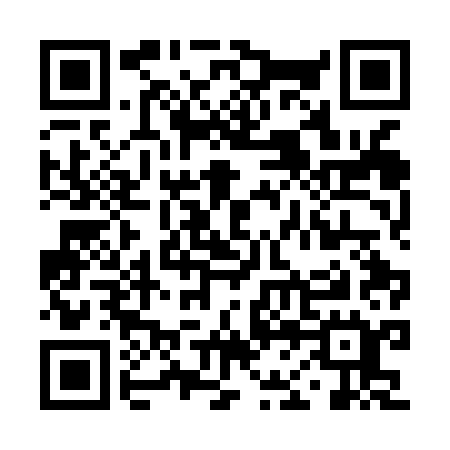 Ramadan times for Becice, Czech RepublicMon 11 Mar 2024 - Wed 10 Apr 2024High Latitude Method: Angle Based RulePrayer Calculation Method: Muslim World LeagueAsar Calculation Method: HanafiPrayer times provided by https://www.salahtimes.comDateDayFajrSuhurSunriseDhuhrAsrIftarMaghribIsha11Mon4:374:376:2312:124:086:016:017:4112Tue4:344:346:2112:114:096:036:037:4313Wed4:324:326:1912:114:116:046:047:4514Thu4:304:306:1712:114:126:066:067:4715Fri4:284:286:1512:114:136:076:077:4816Sat4:254:256:1212:104:146:096:097:5017Sun4:234:236:1012:104:166:116:117:5218Mon4:214:216:0812:104:176:126:127:5319Tue4:184:186:0612:094:186:146:147:5520Wed4:164:166:0412:094:196:156:157:5721Thu4:134:136:0212:094:216:176:177:5922Fri4:114:116:0012:094:226:186:188:0123Sat4:094:095:5812:084:236:206:208:0224Sun4:064:065:5512:084:246:216:218:0425Mon4:044:045:5312:084:256:236:238:0626Tue4:014:015:5112:074:276:246:248:0827Wed3:593:595:4912:074:286:266:268:1028Thu3:563:565:4712:074:296:286:288:1229Fri3:543:545:4512:064:306:296:298:1330Sat3:513:515:4312:064:316:316:318:1531Sun4:484:486:401:065:327:327:329:171Mon4:464:466:381:065:337:347:349:192Tue4:434:436:361:055:357:357:359:213Wed4:414:416:341:055:367:377:379:234Thu4:384:386:321:055:377:387:389:255Fri4:364:366:301:045:387:407:409:276Sat4:334:336:281:045:397:417:419:297Sun4:304:306:261:045:407:437:439:318Mon4:284:286:241:045:417:447:449:339Tue4:254:256:221:035:427:467:469:3510Wed4:224:226:191:035:437:477:479:37